
      Welcome to Progressive Child & Adolescent Gastroenterology	                        
New Patient Questionnaire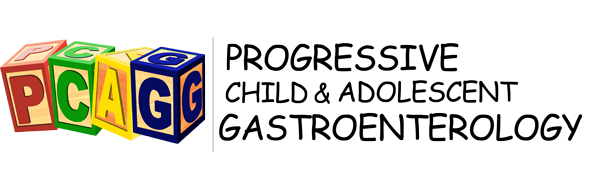 Patient Name:  ______________________________________________ D.O.B:  ___________________________    Sex:  M     FPerson filling out this form:_____________________________________	Relationship:________________________________Home or Cell Phone number: _______________________________	Best time to contact:  AM      PMPediatrician: _________________________________________     Previous GI specialists:________________________________How long has this been a problem? 	 2 weeks   1-2 months	3-4 months	  5-7 months  10-12 month	 Other: _____________________Previous treatments: _____________________________________ 	Duration of Use: ____________________________________Symptoms: _________________________________________________   How Long Occuring: ______________________________Other associated symptoms:Nausea	Vomiting	Constipation	Diarrhea	Blood in stool	FeverWeight loss	Rash		Painful urination	Frequent urination	Blood in urineBack pain	Vaginal discharge	Penile discharge	 Other: __________________________________________Please list your child’s current medications (including over the counter medications, vitamins, herbal remedies, birth control and holistic supplements):Does your child have any known allergies?    No      Yes (If yes, indicate below)Past Medical History (Check all that apply):GI:	 GERD	Constipation	Diarrhea	Pyloric Stenosis	 Volvulus	 Crohn’s Ulcerative Colitis Irritable Bowel Syndrome	Intussusception	 Excessive weight gainHeart:	Murmur	Palpitations 	 Vasovagal attacks	      Chest pain	   Kawasaki’sLung: 	Pneumonia	 Bronchiolitis      Aspiration Pneumonia     Cystic Fibrosis	   Apnea Asthma	 Apparent Life Threatening Event (ALTE)     Whooping Chough  TuberculosisMusculoskeletal:	Rheumatoid Arthritis    Systemic Lupus Erythematosus   Scleroderma     Rickets        Juvenile Rheumatoid Arthritis    Marfan’s Syndrome 	        Ehlers-Danlos    Muscular dystrophy	Neuro:  Seizure disorders     Cerebral Palsy	  Autism/Asperger’s     Autism spectrum disorder     Hydrocephalus	     Meningitis	Tourette syndrome     Tic      Encephalitis	Psych:  Anxiety	 Depression		ADD		ADHD	ODD		Bipolar disorder Endocrine: Diabetes    Hypothyroidism Hyperthyroidism   Failure to thrive	 GH deficiency	               Other (please. specify) ________________________________________________________________________________________Past Surgical History (Check all that apply): Appendectomy 	Inguinal hernia repair	Umbilical Hernia Repair	Tympanostomy Tonsillectomy 	Adenoidectomy 		 Lacrimal duct dilation  	CholecystectomySplenectomy	                     Congenital heart repair	              Diaphragmatic hernia repair	Tracheo-esophageal repair     Necrotizing enterocoliis surgery         Orchiopexy	Imperforate anus surgery	       Cleft lip/palate repair			 Club foot repair	Esophageal atresia repair	       Esophagomyotomy			Gastrochisis repairOther (specify) _______________________________________________Has your child ever been admitted to a hospital (excluding ER visit)?  No    Yes (specify below)Immunization History of your childUp to date	 Delayed       Withheld (please indicate reason):  Medical reason	 Personal reasonPregnancy History:Were there any complications during pregnancy in the mother?   No   Yes (Please check all that apply)Gestational Diabetes		 Cervical incompetence		 Low amniotic fluidElevated blood pressure		Polyhydramnios 			Pre-eclampsiaHyperemesis Gravidarum		 Appendicitis			 Gallstones 		Pre-term contractions		Cholecystectomy			 Placenta previa	 Other (please specify) ____________________________________________________Birth History: Full-term		Premature 			Estimated gestational age in weeks: _____________________How was the baby delivered? Vaginal		 Vacuum/forceps assist	        Cesarean (Please indicate reason__________________)Baby’s birth weight  _________lb _________ oz Were there any complications with your baby at birth?	 No	    Yes  If yes, please check all that apply. Jaundice	Difficulty in breathing	 Feeding difficulties	Meconium aspiration	 Hypoglycemia   Ventilator Use (If yes, how long? _______________)	 Seizures at birthOther (please specify)___________________________________________________________________________________________Was your baby in the NICU?	 No	   YesIf yes, how long was your baby in the NICU?_____________________ What was the main diagnosis? _________________________________ What was the treatment? ______________________When did your baby have the first bowel movement (meconium)?24-48 hours old 	 48-72 hours old		Greater than 72 hours		Not sureWere any interventions were needed?	 No	   YesIf yes, what was it?	 Rectal tube		 SuppositoryFamily history:Has anyone in the patient’s family had any of the following? If yes, check the box and list the relationship to the patient next to the condition.  Asthma				 Childhood death				 High blood pressure Celiac disease 			 Crohn’s Disease				 Acid reflux Constipation			 Colon Cancer				 Chronic diarrhea Hirschsprung’s Disease		 Gallstones					 Pancreatitis Stomach ulcers			 Irritable Bowl Syndrome			 Lactose intolerance Polyps				Ulcerative Colitis				 Liver Disease Thyroid Disease			 Jaundice					 Hepatitis Cirrhosis				 Cystic Fibrosis				 AnemiaOther (Please specify)________________________________________________________________________________________Review of Systems If there are any symptoms, please check the box (es).							Social History: Who all lives with the patient at home?  (Please check all that apply) Both parents	 Mother	 Father	Step-father	    Step-mother	 Foster parents	Grandmother       	Grandfather    Sibling(s)	   Aunt(s)    Uncle(s)   Significant other of parent Youth Home (If yes, how long?_________________________ what is the reason? _________________________________)Parental Status Married         Single  	Divorced	    Separated     Unmarried        Dual parentingPatient’s Sexual History Not applicable	 Not currently sexually active	 Never sexually active Sexually active 	(If yes, does patient use protection?     No      Yes)	If active, how many partners? 	 Single	MultipleDoes the patient use alcohol?	 No       Yes (If yes, please answer the following questions).	How much does the patient drink per week?	 1-2 drinks	 3-4 drinks	 5+ drinksDoes the patient use tobacco?	 No	   Yes  (If yes please, answer the following questions).	What type of tobacco?	 Cigarettes  	   Cigars 	 Chewing	 Snuff      Hookah	How often per week?	 1-2 times	 3-4 times	5+ times	If the patient smokes cigarettes, how many per day?	1-2 cigarettes	3-4cigarettes 	 5-6 cigarettes         half a pack	    full packDoes the patient use marijuana?   No	   Yes  (If yes please, answer the following questions).	How often per week?	 1-2 times	 3-4 times	5+ timesDoes the patient have any pets?	 dog(s)	 cat(s)	 fish(es) 	 other (please specify)_____________________________________Does the patient attend school?		 No	 Yes (If yes, please answer the following questions).What school grade is the patient in? _____________________________________________________________________What type of grades does the patient get?       A’s	  B’s	      C’s       D’s	F’sIf applicable, what is the patient’s GPA? _____________Does the patient attend daycare?             No	 Yes What does the patient want to be when he/she grows up? ________________________________________________What type(s) of sports does the patient participate in? _________________________________________________________________________________________________________________________Please list the hobbies that the patient enjoys?_________________________________________________________________________________________________________________________Social Neglect:Do you believe your child is abused or neglected in any way to your knowledge?	No	   YesIf yes, please explain:Diet History: Development:Based on your own understanding, is your child’s development:Normal                               Delayed (If yes, what is the determined developmental age? __________________)Being investigated          Other (please, specify): _____________________________________________________________Please tell us anything else that you think may be important for us to know about your child.
Please let us know what your child would want to know from this visit.What are his/her concerns? Fear of clinic	 Fear of doctor	Fear of needles	Other: _____________________________________What are your concerns? ___________________________________________________________________________________________Parent Signature: ______________________________________________________       Date:__________________________________NameDose/StrengthHow often?Start DateAllergyName of Food or MedicationWhat was the reaction?Drugs            No     YesFoods           No      YesOtherWhen?Which hospital?Reason for AdmissionGeneral   Normalfeverexcessive sweatingfatigue/tiredexercise intoleranceOther:_____________________________Skin    Normaleczemadry skinacnebruisinghair lossitchingjaundicediaper rashOther: __________________________Eyes     Normalglassescontact lenseslight sensitivitypink eyedischargeitching of eyesOther: ___________________________Ears, Nose, & Throat    Normalhearing lossear painear infectionsnose bleedssinus infectionssleep apneatrouble swallowingtooth decaymouth soreshoarsenessOther: ___________________________Respiratory      Normalwheezingasthmapersistent coughingshortness of breath with unusual exertionshortness of breath for no reasonpneumoniaOther: ____________________________Endocrine       Normalweakness/tiredhyperactivehot sensitivitycold sensitivityincreased frequency or amount of urinemenstrual irregularitypoor growth-Age when periods started _____-Cycles Regular  IrregularOther:_____________________________Urinary System     Normalkidney failurepain/burning with urinationincreased frequency or amount of urineswelling/retaining waterurinary tract infectionbedwettingday time wettingOther: ____________________________Gastrointestinal       Normaltrouble with bowel movement/constipationdiarrheanausea/vomitingexcess weight gainweight loss, how much _________poor appetiteexcessive appetitegassinessburpingfeeling full after a small amountrectal bleedingOther: ___________________________Cardiovascular    Normalchest painpalpitationsheart beats fast for no reasonfaintingheart murmurcongenital heart diseaseheart surgeryhypertensionOther: ___________________________Musculoskeletal     Normalbone problemsscoliosisjoint problemsmuscle painmobility issuesloose jointsincreased flexibleOther:__________________________Psychology       Normalfeeling sadfeels upset easily outburst of temperfeels hopelessbehavior issues/problemsanxietyideas of hurting self and others    If so, for how long?    If so, who?Other:______________________________Neurology        Normaldevelopmental delayheadachesseizuresdizzinessfaintingabnormal movementstremorstinglingnumbnessdecreased sensationOther:_____________________________Blood circulation     Normalanemiareceived blood productseasy bruisingbleeding disorderOther: ___________________________Immunology     NormalAllergiesFrequent infectionsUnusual infectionsswollen lymph nodeOther: ___________________________If your child is an infant/toddler, please answer the following questions:If your child is older than a toddler, please answer the following questions: Is your child currently being breastfed? No     YesIf breastfed, how many feedings per day? ___________Is there supplementation with formula?  No	   YesIf not breastfed, what type of formula? ______________How frequent are feedings?2 hr   3 hrs    4 hrs    6 hrsAre you adding cereal to the formula?  No    YesIf yes, how many teaspoons of cereal to each bottle?1     2    3     4    5+Other foods: ____________________________________________  Stage I baby food      Stage II baby food  How many servings of milk per day?            _________What type of milk?   1%   2%   Whole milkHow many servings of vegetables per day? _________How many servings of fruits per day?           _________How many cups of juice per day?                    _________Does your child consume spicy foods?  No    YesDoes your child have diet restrictions? No    YesIf yes, please explain: _____________________________________________________________________________________________